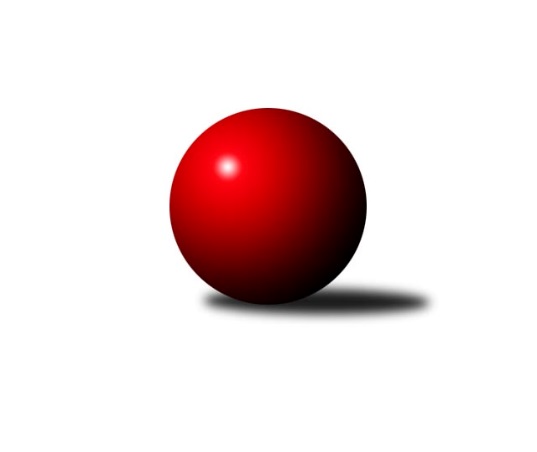 Č.3Ročník 2014/2015	31.5.2024 Meziokresní přebor - Nový Jičín, Přerov, Vsetín 2014/2015Statistika 3. kolaTabulka družstev:		družstvo	záp	výh	rem	proh	skore	sety	průměr	body	plné	dorážka	chyby	1.	Spartak Přerov ˝C˝	3	3	0	0	16.0 : 2.0 	(17.5 : 6.5)	1655	6	1151	504	22.7	2.	TJ Odry ˝B˝	3	2	0	1	11.0 : 7.0 	(14.5 : 9.5)	1609	4	1132	478	35.3	3.	Kelč˝B˝	3	2	0	1	10.0 : 8.0 	(12.0 : 12.0)	1549	4	1115	434	37.7	4.	TJ Frenštát p.R. ˝B˝	3	1	0	2	8.0 : 10.0 	(10.0 : 14.0)	1435	2	1034	401	49	5.	TJ Spartak Bílovec˝B˝	3	1	0	2	6.0 : 12.0 	(11.0 : 13.0)	1529	2	1079	450	34.7	6.	TJ Nový Jičín˝B˝	3	0	0	3	3.0 : 15.0 	(7.0 : 17.0)	1430	0	1034	396	53.7Tabulka doma:		družstvo	záp	výh	rem	proh	skore	sety	průměr	body	maximum	minimum	1.	TJ Odry ˝B˝	2	2	0	0	10.0 : 2.0 	(13.0 : 3.0)	1561	4	1579	1543	2.	Spartak Přerov ˝C˝	2	2	0	0	10.0 : 2.0 	(10.5 : 5.5)	1717	4	1765	1668	3.	Kelč˝B˝	2	2	0	0	9.0 : 3.0 	(10.0 : 6.0)	1572	4	1660	1483	4.	TJ Frenštát p.R. ˝B˝	1	1	0	0	5.0 : 1.0 	(5.0 : 3.0)	1471	2	1471	1471	5.	TJ Spartak Bílovec˝B˝	1	1	0	0	4.0 : 2.0 	(4.0 : 4.0)	1555	2	1555	1555	6.	TJ Nový Jičín˝B˝	1	0	0	1	0.0 : 6.0 	(1.0 : 7.0)	1411	0	1411	1411Tabulka venku:		družstvo	záp	výh	rem	proh	skore	sety	průměr	body	maximum	minimum	1.	Spartak Přerov ˝C˝	1	1	0	0	6.0 : 0.0 	(7.0 : 1.0)	1594	2	1594	1594	2.	Kelč˝B˝	1	0	0	1	1.0 : 5.0 	(2.0 : 6.0)	1527	0	1527	1527	3.	TJ Odry ˝B˝	1	0	0	1	1.0 : 5.0 	(1.5 : 6.5)	1657	0	1657	1657	4.	TJ Nový Jičín˝B˝	2	0	0	2	3.0 : 9.0 	(6.0 : 10.0)	1440	0	1488	1391	5.	TJ Frenštát p.R. ˝B˝	2	0	0	2	3.0 : 9.0 	(5.0 : 11.0)	1417	0	1449	1385	6.	TJ Spartak Bílovec˝B˝	2	0	0	2	2.0 : 10.0 	(7.0 : 9.0)	1516	0	1596	1435Tabulka podzimní části:		družstvo	záp	výh	rem	proh	skore	sety	průměr	body	doma	venku	1.	Spartak Přerov ˝C˝	3	3	0	0	16.0 : 2.0 	(17.5 : 6.5)	1655	6 	2 	0 	0 	1 	0 	0	2.	TJ Odry ˝B˝	3	2	0	1	11.0 : 7.0 	(14.5 : 9.5)	1609	4 	2 	0 	0 	0 	0 	1	3.	Kelč˝B˝	3	2	0	1	10.0 : 8.0 	(12.0 : 12.0)	1549	4 	2 	0 	0 	0 	0 	1	4.	TJ Frenštát p.R. ˝B˝	3	1	0	2	8.0 : 10.0 	(10.0 : 14.0)	1435	2 	1 	0 	0 	0 	0 	2	5.	TJ Spartak Bílovec˝B˝	3	1	0	2	6.0 : 12.0 	(11.0 : 13.0)	1529	2 	1 	0 	0 	0 	0 	2	6.	TJ Nový Jičín˝B˝	3	0	0	3	3.0 : 15.0 	(7.0 : 17.0)	1430	0 	0 	0 	1 	0 	0 	2Tabulka jarní části:		družstvo	záp	výh	rem	proh	skore	sety	průměr	body	doma	venku	1.	TJ Nový Jičín˝B˝	0	0	0	0	0.0 : 0.0 	(0.0 : 0.0)	0	0 	0 	0 	0 	0 	0 	0 	2.	Kelč˝B˝	0	0	0	0	0.0 : 0.0 	(0.0 : 0.0)	0	0 	0 	0 	0 	0 	0 	0 	3.	TJ Spartak Bílovec˝B˝	0	0	0	0	0.0 : 0.0 	(0.0 : 0.0)	0	0 	0 	0 	0 	0 	0 	0 	4.	TJ Frenštát p.R. ˝B˝	0	0	0	0	0.0 : 0.0 	(0.0 : 0.0)	0	0 	0 	0 	0 	0 	0 	0 	5.	TJ Odry ˝B˝	0	0	0	0	0.0 : 0.0 	(0.0 : 0.0)	0	0 	0 	0 	0 	0 	0 	0 	6.	Spartak Přerov ˝C˝	0	0	0	0	0.0 : 0.0 	(0.0 : 0.0)	0	0 	0 	0 	0 	0 	0 	0 Zisk bodů pro družstvo:		jméno hráče	družstvo	body	zápasy	v %	dílčí body	sety	v %	1.	Marie Pavelková 	Kelč˝B˝ 	3	/	3	(100%)	5	/	6	(83%)	2.	Miroslav Makový 	TJ Frenštát p.R. ˝B˝ 	3	/	3	(100%)	5	/	6	(83%)	3.	Michal Symerský 	Spartak Přerov ˝C˝ 	3	/	3	(100%)	5	/	6	(83%)	4.	Daniel Malina 	TJ Odry ˝B˝ 	3	/	3	(100%)	5	/	6	(83%)	5.	Rostislav Petřík 	Spartak Přerov ˝C˝ 	2	/	2	(100%)	4	/	4	(100%)	6.	Tomáš Binek 	TJ Frenštát p.R. ˝B˝ 	2	/	3	(67%)	4	/	6	(67%)	7.	Jan Schwarzer  	TJ Nový Jičín˝B˝ 	2	/	3	(67%)	4	/	6	(67%)	8.	Tomáš Richtar 	Kelč˝B˝ 	2	/	3	(67%)	4	/	6	(67%)	9.	Jaroslav Černý 	TJ Spartak Bílovec˝B˝ 	2	/	3	(67%)	3	/	6	(50%)	10.	Lucie Kučáková 	TJ Odry ˝B˝ 	1	/	1	(100%)	2	/	2	(100%)	11.	Václav Pumprla 	Spartak Přerov ˝C˝ 	1	/	1	(100%)	2	/	2	(100%)	12.	Rostislav Klazar 	TJ Spartak Bílovec˝B˝ 	1	/	1	(100%)	2	/	2	(100%)	13.	Iveta Babincová 	TJ Odry ˝B˝ 	1	/	1	(100%)	1	/	2	(50%)	14.	Jiří Kohoutek 	Spartak Přerov ˝C˝ 	1	/	1	(100%)	1	/	2	(50%)	15.	Jan Lenhart 	Spartak Přerov ˝C˝ 	1	/	1	(100%)	1	/	2	(50%)	16.	Libor Daňa 	Spartak Přerov ˝C˝ 	1	/	2	(50%)	3	/	4	(75%)	17.	Ondřej Pitrun 	Kelč˝B˝ 	1	/	2	(50%)	3	/	4	(75%)	18.	Jiří Brož 	TJ Odry ˝B˝ 	1	/	2	(50%)	2.5	/	4	(63%)	19.	Tomáš Polášek 	TJ Nový Jičín˝B˝ 	1	/	2	(50%)	2	/	4	(50%)	20.	Michal Loučka 	Spartak Přerov ˝C˝ 	1	/	2	(50%)	1.5	/	4	(38%)	21.	Jiří Dvořák 	TJ Spartak Bílovec˝B˝ 	1	/	3	(33%)	3	/	6	(50%)	22.	Věra Ovšáková 	TJ Odry ˝B˝ 	1	/	3	(33%)	3	/	6	(50%)	23.	Zdeněk Zouna 	TJ Frenštát p.R. ˝B˝ 	1	/	3	(33%)	1	/	6	(17%)	24.	Ota Beňo 	TJ Spartak Bílovec˝B˝ 	0	/	1	(0%)	1	/	2	(50%)	25.	Jana Hájková 	TJ Nový Jičín˝B˝ 	0	/	1	(0%)	0	/	2	(0%)	26.	Pavel Hedvíček 	TJ Frenštát p.R. ˝B˝ 	0	/	1	(0%)	0	/	2	(0%)	27.	Jiří Hradil 	TJ Nový Jičín˝B˝ 	0	/	1	(0%)	0	/	2	(0%)	28.	Daniel Ševčík st.	TJ Odry ˝B˝ 	0	/	1	(0%)	0	/	2	(0%)	29.	Jan Mlčák 	Kelč˝B˝ 	0	/	1	(0%)	0	/	2	(0%)	30.	Šárka Pavlištíková 	TJ Nový Jičín˝B˝ 	0	/	1	(0%)	0	/	2	(0%)	31.	Emil Rubač 	TJ Spartak Bílovec˝B˝ 	0	/	1	(0%)	0	/	2	(0%)	32.	Jiří Plešek 	TJ Nový Jičín˝B˝ 	0	/	2	(0%)	1	/	4	(25%)	33.	Martin Grejcar 	TJ Frenštát p.R. ˝B˝ 	0	/	2	(0%)	0	/	4	(0%)	34.	Eva Birošíková 	TJ Nový Jičín˝B˝ 	0	/	2	(0%)	0	/	4	(0%)	35.	Miloš Šrot 	TJ Spartak Bílovec˝B˝ 	0	/	3	(0%)	2	/	6	(33%)	36.	Martin Jarábek 	Kelč˝B˝ 	0	/	3	(0%)	0	/	6	(0%)Průměry na kuželnách:		kuželna	průměr	plné	dorážka	chyby	výkon na hráče	1.	TJ Spartak Přerov, 1-6	1671	1166	505	29.0	(417.9)	2.	TJ Kelč, 1-2	1520	1084	435	43.0	(380.0)	3.	TJ Odry, 1-4	1508	1081	427	41.0	(377.1)	4.	TJ Nový Jičín, 1-4	1502	1072	430	41.5	(375.6)	5.	TJ Spartak Bílovec, 1-2	1473	1050	423	42.5	(368.3)	6.	Sokol Frenštát pod Radhoštěm, 1-2	1453	1031	421	39.5	(363.3)Nejlepší výkony na kuželnách:TJ Spartak Přerov, 1-6Spartak Přerov ˝C˝	1765	3. kolo	Rostislav Petřík 	Spartak Přerov ˝C˝	464	3. koloSpartak Přerov ˝C˝	1668	1. kolo	Michal Symerský 	Spartak Přerov ˝C˝	455	3. koloTJ Odry ˝B˝	1657	3. kolo	Michal Loučka 	Spartak Přerov ˝C˝	439	3. koloTJ Spartak Bílovec˝B˝	1596	1. kolo	Jaroslav Černý 	TJ Spartak Bílovec˝B˝	439	1. kolo		. kolo	Daniel Malina 	TJ Odry ˝B˝	432	3. kolo		. kolo	Rostislav Petřík 	Spartak Přerov ˝C˝	418	1. kolo		. kolo	Michal Symerský 	Spartak Přerov ˝C˝	417	1. kolo		. kolo	Michal Loučka 	Spartak Přerov ˝C˝	417	1. kolo		. kolo	Jiří Kohoutek 	Spartak Přerov ˝C˝	416	1. kolo		. kolo	Jiří Brož 	TJ Odry ˝B˝	415	3. koloTJ Kelč, 1-2Kelč˝B˝	1660	1. kolo	Miroslav Makový 	TJ Frenštát p.R. ˝B˝	462	3. koloTJ Nový Jičín˝B˝	1488	1. kolo	Tomáš Richtar 	Kelč˝B˝	438	1. koloKelč˝B˝	1483	3. kolo	Ondřej Pitrun 	Kelč˝B˝	425	1. koloTJ Frenštát p.R. ˝B˝	1449	3. kolo	Marie Pavelková 	Kelč˝B˝	423	1. kolo		. kolo	Tomáš Binek 	TJ Frenštát p.R. ˝B˝	408	3. kolo		. kolo	Jan Mlčák 	Kelč˝B˝	407	3. kolo		. kolo	Jan Schwarzer  	TJ Nový Jičín˝B˝	393	1. kolo		. kolo	Jana Hájková 	TJ Nový Jičín˝B˝	380	1. kolo		. kolo	Marie Pavelková 	Kelč˝B˝	374	3. kolo		. kolo	Martin Jarábek 	Kelč˝B˝	374	1. koloTJ Odry, 1-4TJ Odry ˝B˝	1579	2. kolo	Daniel Malina 	TJ Odry ˝B˝	422	2. koloTJ Odry ˝B˝	1543	1. kolo	Jiří Brož 	TJ Odry ˝B˝	418	1. koloKelč˝B˝	1527	2. kolo	Iveta Babincová 	TJ Odry ˝B˝	404	2. koloTJ Frenštát p.R. ˝B˝	1385	1. kolo	Ondřej Pitrun 	Kelč˝B˝	402	2. kolo		. kolo	Marie Pavelková 	Kelč˝B˝	396	2. kolo		. kolo	Miroslav Makový 	TJ Frenštát p.R. ˝B˝	393	1. kolo		. kolo	Daniel Ševčík st.	TJ Odry ˝B˝	385	2. kolo		. kolo	Věra Ovšáková 	TJ Odry ˝B˝	384	1. kolo		. kolo	Daniel Malina 	TJ Odry ˝B˝	372	1. kolo		. kolo	Lucie Kučáková 	TJ Odry ˝B˝	369	1. koloTJ Nový Jičín, 1-4Spartak Přerov ˝C˝	1594	2. kolo	Michal Symerský 	Spartak Přerov ˝C˝	417	2. koloTJ Nový Jičín˝B˝	1411	2. kolo	Jan Lenhart 	Spartak Přerov ˝C˝	401	2. kolo		. kolo	Libor Daňa 	Spartak Přerov ˝C˝	395	2. kolo		. kolo	Jan Schwarzer  	TJ Nový Jičín˝B˝	383	2. kolo		. kolo	Václav Pumprla 	Spartak Přerov ˝C˝	381	2. kolo		. kolo	Jiří Hradil 	TJ Nový Jičín˝B˝	354	2. kolo		. kolo	Šárka Pavlištíková 	TJ Nový Jičín˝B˝	340	2. kolo		. kolo	Eva Birošíková 	TJ Nový Jičín˝B˝	334	2. koloTJ Spartak Bílovec, 1-2TJ Spartak Bílovec˝B˝	1555	3. kolo	Rostislav Klazar 	TJ Spartak Bílovec˝B˝	451	3. koloTJ Nový Jičín˝B˝	1391	3. kolo	Tomáš Polášek 	TJ Nový Jičín˝B˝	395	3. kolo		. kolo	Jan Schwarzer  	TJ Nový Jičín˝B˝	386	3. kolo		. kolo	Miloš Šrot 	TJ Spartak Bílovec˝B˝	375	3. kolo		. kolo	Jaroslav Černý 	TJ Spartak Bílovec˝B˝	367	3. kolo		. kolo	Jiří Dvořák 	TJ Spartak Bílovec˝B˝	362	3. kolo		. kolo	Jiří Plešek 	TJ Nový Jičín˝B˝	340	3. kolo		. kolo	Eva Birošíková 	TJ Nový Jičín˝B˝	270	3. koloSokol Frenštát pod Radhoštěm, 1-2TJ Frenštát p.R. ˝B˝	1471	2. kolo	Tomáš Binek 	TJ Frenštát p.R. ˝B˝	413	2. koloTJ Spartak Bílovec˝B˝	1435	2. kolo	Jiří Dvořák 	TJ Spartak Bílovec˝B˝	397	2. kolo		. kolo	Zdeněk Zouna 	TJ Frenštát p.R. ˝B˝	377	2. kolo		. kolo	Miroslav Makový 	TJ Frenštát p.R. ˝B˝	375	2. kolo		. kolo	Miloš Šrot 	TJ Spartak Bílovec˝B˝	356	2. kolo		. kolo	Jaroslav Černý 	TJ Spartak Bílovec˝B˝	348	2. kolo		. kolo	Emil Rubač 	TJ Spartak Bílovec˝B˝	334	2. kolo		. kolo	Pavel Hedvíček 	TJ Frenštát p.R. ˝B˝	306	2. koloČetnost výsledků:	5.0 : 1.0	6x	4.0 : 2.0	2x	0.0 : 6.0	1x